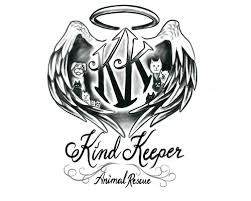 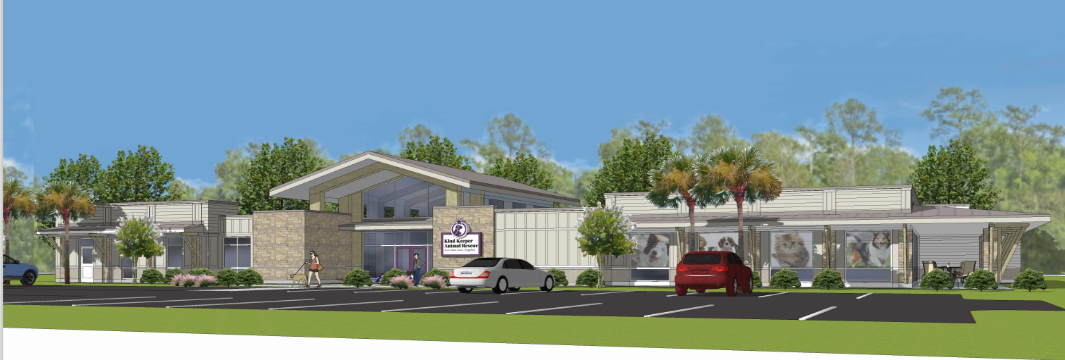 KIND KEEPER ANIMAL RESCUE GOLF TOURNAMENTBenefiting Kind Keeper Animal Rescue New Building FundSaturday, February 19th 2022 at Crown Park Golf Club9:00am Registration    *    10:00am Shotgun Start ENTRY -REGISTRATION FEE:   $55 per player Registration Fee (and optional donation of 20lb bag of puppy chow or kitten chow) Registration includes Greens and Cart Fee, range balls, breakfast, lunch, and $20 gift certificate for the PGA Store.ELIGIBILITY:  Anyone who loves golf and animals.  The field is limited to the first 30 PAID teams	FORMAT & AWARDS 	All Contestants will play a four person Captain’s Choice 			Prizes will be awarded to the top three finishing teams (There are no “flights” in this event.   Everyone is competing in the same field.)		CONTACTS:  	Belinda Mairowicz	843-427-4388				Ray Park		843-742-5183		HOST:		Rob Lane		843-756-3200ENTRY DEADLINE SATURDAY FEBRUARY  11TH 2022 OR UNTIL FULLPlease forward your entry fee and team members’ information as soon as possible**YOUR REGISTRATION FEE MUST BE PAID IN ADVANCE TO PLAY IN THE TOURNAMENT Please Print Clearly BIG DOG:			_______         PHONE#			EMAIL ADDRESS_______________	LITTLE PUPPY:			_____PHONE#			EMAIL ADDRESS________		LITTLE PUPPY:			_____PHONE#			EMAIL ADDRESS			LITTLE PUPPY:			_____PHONE#			EMAIL ADDRESS			EMAIL THIS FORM TO EVENTS.KINDKEEPER@YAHOO.COM AFTER ONLINE PAYMENT IS COMPLETEORMAIL ENTRY FORM AND MAKE CHECKS PAYABLE TO: Kind Keeper Animal Rescue @1500 LD Drive North Myrtle Beach 29582